Integrovaná střední škola Moravská Třebová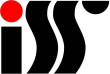 Brněnská 1405/41, Předměstí, Moravská Třebová, PSČ 571 01ŽÁDOSTO  INDIVIDUÁLNÍ  STUDIJNÍ  PLÁNV souladu s ustanovením § 18 zákona 561/2004 Sb., o předškolním, základním, středním, vyšším odborném a jiném vzdělávání (školský zákon) žádám o povolení vzdělávání podle individuálního plánu na období: 					……………………………………………..Jméno a příjmení: 				…………………………………………….. Bydliště: 					………………………………………………Datum narození: 				……………………………………………….Třída a ročník: 				………………………………………………Důvod žádosti: 				………………………………………………(vyplní lékař/školské poradenské zařízení/zákonný zástupce/zletilý žák - toto lze nahradit přílohou, která bude součástí žádosti)Podpis zákonného zástupce: 			……………………………………………….. Podpis žáka:					……………………………………………….. 